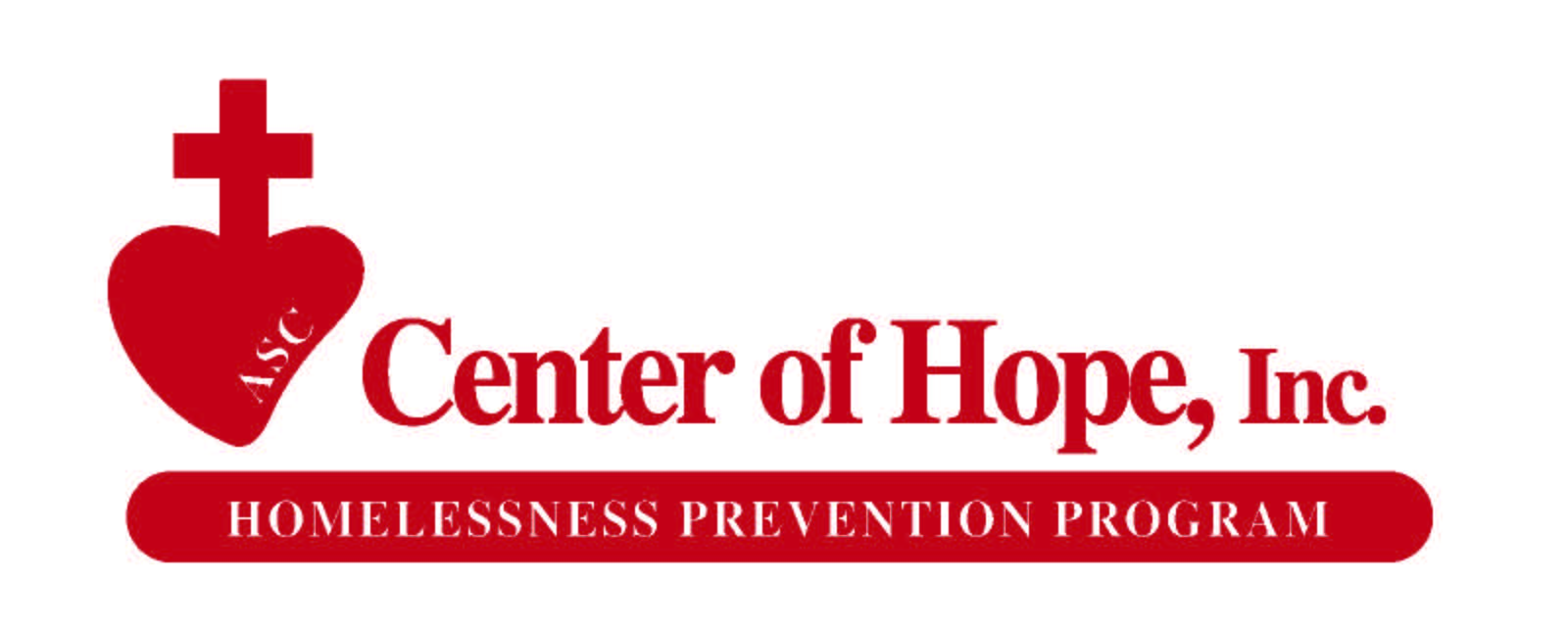 Solicitud de Project DESERVE	Este programa da ayuda a los clientes actuales de Westar Energy. Las solicitudes se pueden entregar  por el servicio de correos a Center of Hope Inc., P.O. Box 3237, Wichita, KS 67201; por fax (316) 267-7778; o por correo electronico ProjectDeserve@centerofhopeinc.org. Inscripcion por internet esta disponible en centerofhopeinc.org. Favor de leer la pagina 3 para más información importante y requisitos. La ayuda se basa en los fondos disponibles y determinada para las primeras solicitudes recibidas y que demuestren que necesitan la ayuda financiera.Un miembro de su casa tiene que satisfacer una de las siguientes categorías para ser elegible para este programa: (marque todos los que le apliquen)
 Si es aprobado, usted será atendido con la cantidad adeudada en su cuenta en el momento de la revisión, hasta $ 300.


Si es aprobado, usted será atendido con la cantidad adeudada en su cuenta en el momento de la revisión, hasta $ 100.Telefono de Aplicante: _______________________       Correo Electronico de Aplicante: _____________________________________

____________________________________________________________________________________________________________Dirrecion                                                                   Ciudad                         Estado                    Codigo Postal                    Condado
Por favor indique la informacion de su factura de servicios publicos:

Nombre del Servicio: __________________________________		Total de la cuenta: ____________Numero de Cuenta: _____________________________		* El total debe ser de acuerdo con los gastos
IMPORTANTE!
Por favor incluya todo tipo de ingresos de TODOS los miembros de la casaEjemplos de ingresos incluyen: de empleo, SSD, SSI SS, TAF, estampillas de comida, desempleo, compensación del trabajo, ayuda económica para los niños, pensión alimenticia, ayuda general (GA), etc.Se necesita una verificación escrita oficial para cada tipo de ingresos.Ejemplos de verificaciones incluyen: talonesde cheques por los 30 días pasados, una carta de la oficina del seguro social (del año actual), documentación de SRS, documentación de la oficina de desempleo, etc.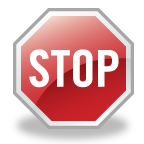 POR FAVOR NO ENVIE DOCUMENTOS ORIGINALES. SOLO ENVIE COPIAS.  SE DESTRUYEN TODOS LOS DOCUMENTOS DESPUES DE REVISARLOS.

Por favor lee la siguiente página (p. 3) con                    cuidadoVerificación NecesariaVerificación escrita de su situación es necesaria para que su solicitud de ayuda sea considerada.  Con esta solicitud firmada, también tiene que incluir COPIAS de lo siguiente:Copias de las verificaciones actuales por cada tipo de ingresos de todos los miembros de su casa por los 30 días pasadosUna copia de su cuenta actual de Westar EnergyOtra factura de servicios publicos o la factura del telefono a su nombre en esta direccion. NO INCLUYA copias originales porque no se las devuelven.  Todos los documentos se destruyen después de revisarlos.Información para notificarleSe le notificará, por escrito, de nuestra decisión. Por favor permita hasta 4 semanas para recibir una notificación por correo. Por favor devuelva la aplicación y verificación completado usando uno de los siguientes:
                        Fax: 		(316) 267-7778Correo 
Electronico: 	ProjectDeserve@centerofhopeinc.org
Correo: 	Center of Hope Inc. 				Project DESERVE				P.O. Box 3237				Wichita, KS 67201		Internet:	centerofhopeinc.orgPOR FAVOR LEA LO SIGUIENTE CON CUIDADO ANTES DE FIRMARLOLa firma de abajo significa que entiendo y consiento de todo lo siguiente:. Entiendo que es mi responsabilidad de proporcionar la prueba actual de todos los ingresos de los hogares, una copia actualizada de mi factura de servicios públicos y otra factura mensual en mi nombre para determinar mi elegibilidad.Entiendo que tengo que seguir haciendo los pagos regulares a mi proveedor de energía y que cualquier beneficio de Project Deserve que se reciban no tomar el lugar de mi responsabilidad de pagar el vendedor Entiendo que se determina mi elegibilidad por las reglas de Project Deserve.Entiendo que esta ayuda es disponible solamente una vez al año a las solicitudes que se reciban primero y que demuestran que necesitan ayuda financiera.Autorizo mi compañía de utilidades a dar la historia de pagos y otra información al Center of Hope.También autorizo al Center of Hope a dar información sobre mi solicitud a mi compañía de utilidades.Entiendo que las solicitudes que no están completas con toda la información o verificación no seprocesan y se destruyen.Certifico que toda información que he proporcionada es completa y exacta.(	)Firma del miembro adulto de la casa	Fecha	Número del teléfono del díaProject DESERVE  	P.O. Box 3237  	Wichita, KS 67201Información de casaHaga una lista de todos los miembros de su casa. Su cuenta de Westar tiene que estar a nombre de un adulto que vive en su casa. Empiece con la persona a cual el nombre esta la cuenta.Por favor escriba claroInformación de casaHaga una lista de todos los miembros de su casa. Su cuenta de Westar tiene que estar a nombre de un adulto que vive en su casa. Empiece con la persona a cual el nombre esta la cuenta.Por favor escriba claroInformación de casaHaga una lista de todos los miembros de su casa. Su cuenta de Westar tiene que estar a nombre de un adulto que vive en su casa. Empiece con la persona a cual el nombre esta la cuenta.Por favor escriba claroInformación de casaHaga una lista de todos los miembros de su casa. Su cuenta de Westar tiene que estar a nombre de un adulto que vive en su casa. Empiece con la persona a cual el nombre esta la cuenta.Por favor escriba claroNombre(apellido, primer nombre, medio)(todos en casa)Numero de seguro social   (solo adultos)Sexo

M o F
EdadCasaIngresos brutos
(no incluyendo estampias de comida)Ingresos brutos
(no incluyendo estampias de comida)TamañoAnualMes1$19,578$1,631.502$26,572$2,214.333$33,566$2,797.174$40,560$3,380.005$47,554$3,962.836$54,548$4,545.677$61,542$5,128.508$68,536$5,711.331.2.3.4.5.6.7.8.9.10.GastosGastosGastosGASTOS MENSUALESCantidad pagado en los ultimos 30 dias RentaElectricidadGasAguaBasuraCableInternetTelefonoComida CasaRopaLavanderiaCarro (pago)Seguro de carroGas/transportacionOtros segurosPagos de tarjetas de creditoPrestamos de dia de PagoPrestamos de estudianteOtros pagos de prestamosCuidado de niñosMedico/hospitalDiezmos/contribucionesCigarrillos/ Alcohol RecreacionMultasOtroTOTAL*IngresosIngresosIngresosNombre de la personaTipo de trabajoCantidad recibida en los ultimos 30 dias$$$$$$$$Total de los ingresos mensuales$Prestados
(Indique los que aplican)AmigoFamiliaPrestamos de dia de pago$Total *$